Relação dos Líderes na Câmara dos DeputadosFotoLíderPartidoUFBloco ou Partido que lideraNº de Deputados no Partido ou Bloco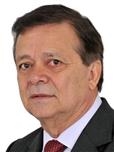 Jovair ArantesPTBGOBloco PP, PTB, PSC73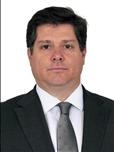 Baleia RossiPMDBSPBloco PMDB, PEN69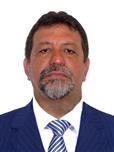 Afonso FlorencePTBAPT58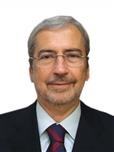 Antonio ImbassahyPSDBBAPSDB51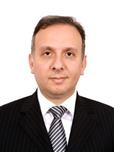 Aguinaldo RibeiroPPPB47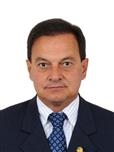 Aelton FreitasPRMGPR41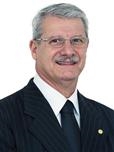 Paulo FolettoPSBESPSB34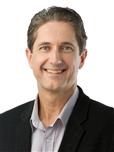 Rogério RossoPSDDFPSD33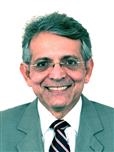 Pauderney AvelinoDEMAMDEM27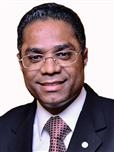 Márcio MarinhoPRBBAPRB22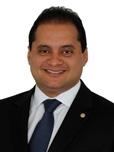 Weverton RochaPDTMAPDT19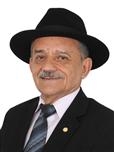 Luiz Carlos RamosPTNRJBloco PTN, PTdoB, PSL18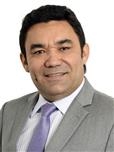 Genecias NorinhaSDCESD14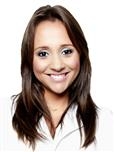 Renata AbreuPTNSPPTN13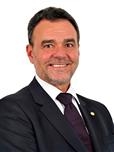 Daniel AlmeidaPCdoBBAPCdoB11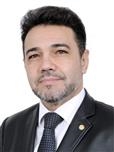 Pastor Marco FelicianoPSCSPPSC8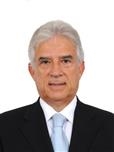 Rubens BuenoPPSPRPPS8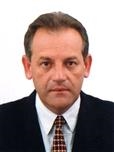 Givaldo CarimbãoPHSALPHS7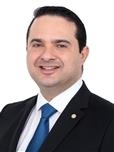 Evandro GussiPVSPPV6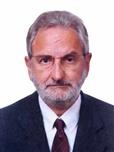 Ivan ValentePSOLSPPSOL6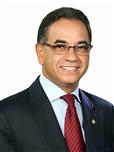 Ronaldo FonsecaPROSDFPROS6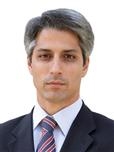 Alessandro MolonREDERJREDE4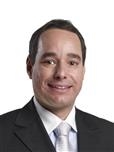 Luís TibéPTdoBMGPTdoB3(O partido não possui líder e sim representante, pois tem menos de 5 deputados)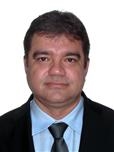 Júnior MarrecaPENMAPEN3(O partido não possui líder e sim representante, pois tem menos de 5 deputados)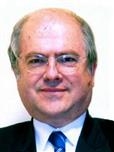 Alfredo KaeferPSLPRPSL2(O partido não possui líder e sim representante, pois tem menos de 5 deputados)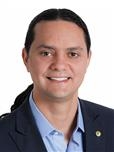 Welinton PradoPMBMGPMB2
(O partido não possui líder e sim representante, pois tem menos de 5 deputados)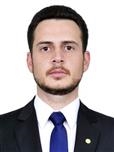 Nivaldo AlbuquerquePRPALPRP1
(O partido não possui líder e sim representante, pois tem menos de 5 deputados)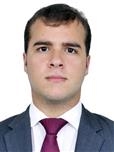 Val AmélioPRTBALPRTB1
(O partido não possui líder e sim representante, pois tem menos de 5 deputados)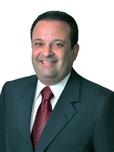 André MouraPSCALLÍDER DO GOVERNOLÍDER DO GOVERNO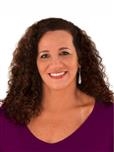 Jandira FeghaliPCdoBRJLÍDER DA MINORIALÍDER DA MINORIA